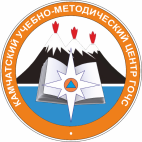 КРАЕВОЕ ГОСУДАРСТВЕННОЕ БЮДЖЕТНОЕ УЧРЕЖДЕНИЕ ДОПОЛНИТЕЛЬНОГО ПРОФЕССИОНАЛЬНОГО ОБРАЗОВАНИЯ «Камчатский учебно-методический центр по гражданской обороне, чрезвычайным ситуациям и пожарной безопасности»ОПИСАНИЕпрограммы повышения квалификации для глав местных администраций и руководителей ГО организацийНастоящая программа предназначена для получения слушателями новых компетенций, необходимых для профессиональной деятельности по подготовке к защите работников, объектов, производственных фондов и материальных ценностей организации от опасностей, возникающих при военных конфликтах или вследствие этих конфликтов, а также при ЧС природного и техногенного характера.К освоению программы допускаются лица, имеющие среднее профессиональное и (или) высшее образование.Форма обучения – очно, заочно.Нормативные сроки обучения – 36 часов.Язык обучения - русский.Образовательная программа может быть реализована с использованием дистанционных технологий.Наименование модулей программы дополнительной повышения квалификации для глав местных администраций и руководителей ГО организаций:1. Основы обеспечения ЗНТЧС и ведения ГО – 2 часа.2. Планирование мероприятий ГО и защиты населения и территорий от ЧС – 7 часов.3. Организация предупреждения ЧС и повышения устойчивости функционирования организаций, необходимых для выживания населения – 6 часов.4. Способы защиты населения, материальных, культурных ценностей и организация их выполнения – 9 часов.5. Организация выполнения мероприятий по ликвидации ЧС – 4 часа.6. Организация деятельности органов повседневного управления – 3 часа.7. Организация и осуществление подготовки населения в области ГО и защиты от ЧС – 3 часа.8. Зачет – 2 часа.Обучение слушателей завершается итоговой аттестацией в виде зачета.К итоговой аттестации допускается слушатель, не имеющий академической задолженности и в полном объеме выполнивший учебный план по образовательной программе. По результатам освоения программы выдается свидетельство о повышении квалификации                          «Руководитель ГО муниципального образования»,  «Руководитель ГО организации». Срок действия – 5 лет.